КАК НАЙТИ РАБОТУ?!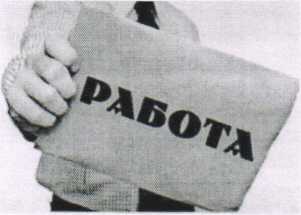 ИЗВЕСТНО ОГРОМНОЕ КОЛИЧЕСТВО СВЕДЕНИЙ О ПРОЦЕССЕ ПОИСКА РАБОТЫСУЩЕСТВУЮТ МИЛЛИОНЫ ВАКАНСИЙ.КАКИЕ СПОСОБЫ ИХ НАХОЖДЕНИЯ СУЩЕСТВУЮТ?САМОИНВЕНТАРИЗАЦИЯ.Прежде чем что-либо делать, займитесь доскональной инвентаризацией собственных переходящих навыков и интересов, которые нравятся вам больше всего и реализуются вами успешнее остальных.ИНТЕРНЕТ.Воспользуйтесь Интернетом, чтобы выложить свое резюме и/или поискать объявления о приеме на работу (вакансии) на сайтах самих нанимателей.НАЛАЖИВАНИЕ СВЯЗЕЙ.Поспрашивайте друзей, членов своей семьи или людей в доступных вам сообществах и биржах труда о наличии интересующих вас вакансий.ФЕДЕРАЛБНЫЕ	СЛУЖБЫ. Обратитесь в государственную/федеральную службу   по безработице         или в центры профориентации.ОБЛАСТЬ ИЛИ РАЙОН ПРОЖИВАНИЯ.  Обратитесь в частные агентства по трудоустройству.ГРАЖДАНСКИЕ СЛУЖБЫ.Примите участие в конкурсе по получению вакансии на государственной службе.ГАЗЕТЫ.Разошлите резюме в ответ на местные объявления о приеме на работу.ЖУРНАЛЫ.Поищите объявления о вакансиях в профессиональных журналах,касающихся вашей специализации, и ответьте на все заинтересовавшие Вас.АГЕНТСТВА ВРЕМЕННОГО НАЙМА.Обратитесь в агентства, которые предоставляют краткосрочные контракты с работодателями, нуждающимися во временных сотрудниках, и посмотрите, смогут ли они помочь вам устроиться сначала в одну организацию, затем - в другую, пока в один прекрасный день вам где-нибудь не скажут: «Не хотели бы вы работать у нас постоянно?». В конце концов, вы сможете приобрести опыт, на который в дальнейшем сошлетесь в своем резюме.СЛУЧАЙНЫЙ НАЕМ.Обращайтесь туда, где набирают рабочих: хорошо известные перекрестки вашего города (поспрашивайте окружающих), или другие места, что поможет вам получить краткосрочную работу, которая со временем имеет все шансы стать постоянной. Помните, что ни одна работа не является слишком унизительной, если вы находитесь на грани отчаяния.КЛУБЫ ДЛЯ ТЕХ, КТО ИЩЕТ РАБОТУ. Присоединяйтесь к их участникам или организуйте сами один из таких клубов. Здесь вы всегда найдете актуальные сведения о вакансиях и моральную поддержку.РЕЗЮМЕ.Рассылайте свои резюме вслепую всем и повсюду, учитывая все факторы местонахождения, специализации и наличия вакансий в тех или иных организациях.НАЙДИТЕ ИНТЕРЕСУЮЩИЕ ВАС МЕСТА ПОИСКА.Стучитесь в двери любых интересующих вас работодателей, предприятий, магазинов или офисов, независимо от того, есть у них для вас в данный момент свободное место или нет.ТЕЛЕФОННАЯ КНИГА.Воспользуйтесь «Желтыми страницами» (часть телефонной книги, где указываются телефоны и адреса государственных организаций и различного рода торговых и сервисных фирм) вашей телефонной книги и найдите пять-десять объектов, областей или интересов, которые вас больше всего привлекут. Позвоните туда или посетите эти организации.РАБОТА ВОЛОНТЕРОМ.Если в данный момент вы имеете стабильное финансовое положение, наймитесь на короткое время волонтером в интересующую вас организацию вне зависимости от того, есть у них свободные места или нет, с надеждой, что они впоследствии захотят нанять вас уже как постоянного сотрудника. РАБОТА НА СЕБЯ.Начните свое собственное небольшое дело или откройте бизнес, если поймете, в чем нуждается общество.ПЕРЕПОДГОТОВКА.Возвращайтесь к учебе и пройдите профессиональное обучение или получите дополнительное профессиональное образование для подготовки к другой деятельности, отличной от той, которой вы занимались раньше.